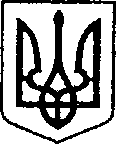                                                             Україна                                                                                        ЧЕРНІГІВСЬКА ОБЛАСТЬ         Н І Ж И Н С Ь К А    М І С Ь К А    Р А Д А                                                     59 сесія VII скликання             пр. № 309   від  05.08.2019 	Р І Ш Е Н Н Я       від 29  серпня  2019  року         м. Ніжин                                № Відповідно до статей 25, 26, 42, 59, 73 Закону України “Про місцеве самоврядування в Україні”, Земельного кодексу України, Податкового кодексу України, Закону України “Про оренду землі”, рішення Ніжинської міської ради шостого скликання від 08 липня 2015 року №6-69/2015 “Про затвердження місцевих податків”, Регламентy Ніжинської міської ради Чернігівської області, затвердженого рішенням Ніжинської міської ради Чернігівської області від 24 листопада 2015 року №1-2/2015 (із змінами), розглянувши клопотання підприємств та організацій, проекти землеустрою та технічні документації щодо відведення земельних ділянок, міська рада вирішила:1. Надати  згоду  Комунальному некомерційному підприємству «Ніжинська центральна міська лікарня ім. М. Галицького» на виготовлення технічної документації із землеустрою по зміні межі та конфігурації, без зміни площі, земельної ділянки площею 0,0622га за адресою: м. Ніжин вул. Успенська,8 кадастровий номер7410400000:04:004:0079. Державний акт на право постійного користування землею ЯЯ №377015  від 15 березня 2012 р. Відповідно до тьохстороннього договору №09/08 від 05.08.2019  на виконання робіт по зйомці та прив’язці земельної ділянки до системи координат замовником та платником робіт є суміжний користувач Наріжна Ніна Олександрівна, яка відповідно до державних актів на право власності на земельну ділянку  ЯБ №924723 від 30.03.2006 та  ЯЖ № 601722 від 24.11.2008 року  володіє земельними ділянками площами 0,0775га та 0,0225га за адресою: м. Ніжин, вул. Успенська,6 кадастрові номери №7410400000:04:004:0047 , № 7410400000:04:004:004.Термін дії дозволу – шість місяців.2. Начальнику відділу земельних відносин Місан В.М. забезпечити оприлюднення даного рішення на сайті протягом п`яти робочих днів після його прийняття.3. Організацію виконання даного рішення покласти на першого заступника міського голови з питань діяльності виконавчих органів ради Олійника Г.М. та відділ земельних відносин.4. Контроль за виконанням даного рішення покласти на постійну комісію міської ради з питань земельних відносин, будівництва, архітектури, інвестиційного розвитку міста та децентралізації (Деркач А.П.).Міський голова							       А.В. ЛінникПодає:Начальник відділуземельних відносин                                                                   В.М. МісанПогоджують:Секретар міської ради							В.В. Салогуб Перший заступник міського голови  з питань діяльності виконавчих органів ради 	Г.М. ОлійникНачальник відділу містобудуваннята архітектури-головний архітектор 	В.Б. МироненкоПостійна комісія міської ради зпитань регламенту, депутатської діяльності та етикизаконності, правопорядку, антикорупційної політики,свободи слова та зв’язків з громадкістю				О.В. ЩербакПостійна комісія міської ради з питань земельних відносин, будівництва,архітектури, інвестиційного розвитку	А.П. Деркачміста та децентралізаціїНачальник відділу юридично-кадровогозабезпечення								 В.О. ЛегаНачальник управління культури і туризмуНіжинської міської ради                                                            Т.Ф. БассакПояснювальна запискадо проекту рішення Ніжинської міської ради VII скликання «Про надання згоди на виготовлення технічної документації із землеустрою щодо юридичних осіб». 	Відповідно до статей 25, 26, 42, 59, 73 Закону України “Про місцеве самоврядування в Україні”, Земельного кодексу України, Податкового кодексу України, Закону України “Про оренду землі”, рішення Ніжинської міської ради шостого скликання від 08 липня 2015 року №6-69/2015 “Про затвердження місцевих податків”, Регламентy Ніжинської міської ради Чернігівської області, затвердженого рішенням Ніжинської міської ради Чернігівської області від 24 листопада 2015 року №1-2/2015 (із змінами), розглянувши клопотання підприємств та організацій, проекти землеустрою та технічні документації щодо відведення земельних ділянок.У проекті рішення розглядається наступне питання:1.  Надати згоду.Начальник відділуземельних відносин                                                                   В.М. МісанПро надання згоди на виготовлення технічної документації із землеустрою щодо юридичних осіб.